FORMULARZ ZGŁOSZENIOWY DZIECKA do udziału w projekcie pn.: „Radosne i zdolne przedszkolaki!”realizowanym na podstawie umowy o dofinansowanie nr:  RPMA.10.01.04-e133/20-00.Imię i nazwisko dziecka	………………………………….…….……………………..Miejsce zamieszkania dziecka w woj. mazowieckim:                        TAK          NIE  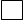 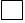 Dziecko w wieku przedszkolnym:                                                           TAK 	     NIE	   Dziecko uczęszcza do Niepublicznego Przedszkola Aleksandra:       TAK          NIEGrupa, do której uczęszcza dziecko:        3-latki	           4-latki	       5-latki	     6-latkiZgłaszam chęć uczestnictwa mojego dziecka:W zajęciach grupowych:dla dzieci z grupy 3 i 4–latków: sensoplastyki                TAK             NIEdla dzieci z grupy 5 i 6-latków: informatycznych            TAK             NIEW zajęciach specjalistycznych – indywidualnych*: rehabilitacyjnych: masażu           TAK                              NIEz neurologopedią                           TAK                              NIETUS (terapia umiejętności społecznych)                          TAK        B   NIE* oświadczam, iż dostarczyłem/am niezbędną dokumentację np. orzeczenia o potrzebie kształcenia specjalnego, opinie o potrzebie wczesnego wspomagania rozwoju dziecka, Opinie Poradni Psychologiczno-Pedagogicznej, itp., na podstawie której nastąpi kwalifikacja mojego dziecka na zajęcia specjalistyczne tj.………………………………………………………………………………                                                                            TAK                              NIEJa niżej podpisany oświadczam, że:zapoznałam/em się z „Regulaminem uczestnictwa w projekcie” i w pełni akceptuję jego treść;moje dziecko spełnia kryteria kwalifikowalności uprawniające do udziału w projekcie, wskazane w regulaminie uczestnictwa;wyrażam chęć wzięcia przez moje dziecko udziału w projekcie „Radosne i zdolne przedszkolaki!”;zostałam/em poinformowany/a, że projekt „Radosne i zdolne przedszkolaki!” jest współfinansowany ze środków Unii Europejskiej w ramach Europejskiego Funduszu Społecznego;wyrażam zgodę na przetwarzanie moich danych osobowych dla potrzeb rekrutacji – zgodnie z ustawą z dnia 29 sierpnia 1997 r. o ochronie danych osobowych (Dz. U. z 2014 r. poz. 1182, z późn. zm.);zostałam/em poinformowany/a o możliwości odmowy podania danych wrażliwych, w szczególności o stanie zdrowia, świadoma/y odpowiedzialności karnej za składanie fałszywych danych zgodnie z § 233 Kodeksu Karnego, oświadczam, że dane podane w formularzu zgłoszeniowym oraz w dostarczonych dokumentach są zgodne z prawdą.w przypadku zakwalifikowania do projektu wyrażam zgodę na fotografowanie i udostępnianie wizerunku oraz dodatkowych danych osobowych mojego dziecka na potrzeby związane z realizowanym projektem.Siedlce, dnia ………………………                                    ………….. …………………………                                                                                             (czytelny podpis opiekuna prawnego dziecka)          Oświadczenie(zgoda na przetwarzanie danych osobowych)Oświadczam, że:Została mi przedstawiona informacja wynikająca z art. 13 rozporządzenia Parlamentu Europejskiego i Rady (UE) 2016/679 z dnia 27 kwietnia 2016 r. w sprawie ochrony osób fizycznych w związku z przetwarzaniem danych osobowych i w sprawie swobodnego przepływu takich danych oraz uchylenia dyrektywy 95/46/WE (RODO) o przetwarzaniu danych osobowych moich i członków mojej rodziny.Wyrażam zgodę na przetwarzanie moich danych osobowych wyłącznie dla celów realizacji projektu Agnieszki Ewy Teodorczuk i Joanny Kielmas prowadzących Niepubliczne Przedszkole Aleksandra pn. „Radosne i zdolne przedszkolaki!”, w szczególności potwierdzenia kwalifikowalności uczestników, wydatków, udzielenia wsparcia, monitoringu, ewaluacji, kontroli, audytu i sprawozdawczości oraz działań informacyjno-promocyjnych w ramach PO WER.Przyjmuję do wiadomości, iż administratorem danych osobowych jest Agnieszka Ewa Teodorczuk i Joanna Kielmas prowadzące Niepubliczne Przedszkole Aleksandra (ul. Brzeska 65, 08-110 Siedlce, woj. mazowieckie). Wiem, że podanie danych jest dobrowolne, jednak konieczne do realizacji celów, w jakich zostały zebrane. Podstawą przetwarzania danych wnioskodawcy jest umowa o dofinansowanie projektu z dnia 30.07.2021, pn: „Radosne i zdolne przedszkolaki!” nr: RPMA.10.01.04-e133/20-00, zawarta pomiędzy Agnieszką Ewą Teodorczuk i Joanną Kielmas prowadzące Niepubliczne Przedszkole Aleksandra a Województwem Mazowieckim reprezentowanym przez Zarząd Województwa Mazowieckiego, w imieniu którego działa Mazowiecka Jednostka Wdrażania Programów Unijnych.Siedlce, dnia ………………………                                    ………….. …………………………                                                                                            (czytelny podpis opiekuna prawnego dziecka)          Klauzula informacyjnaZgodnie z art. 13 Rozporządzenia Parlamentu Europejskiego i Rady (UE) 2016/679 z dnia 27 kwietnia 2016 r. w sprawie ochrony osób fizycznych, w związku z przetwarzaniem danych osobowych – ogólne rozporządzenie o ochronie danych (Dz. U. UE L 119/1 z dnia 4 maja 2016 r.), Agnieszka Ewa Teodorczuk i Joanna Kielmas prowadzące Niepubliczne Przedszkole Aleksandra informują, że:Administratorem Pani/Pana danych osobowych jest Agnieszka Ewa Teodorczuk i Joanna Kielmas prowadzące Niepubliczne Przedszkole Aleksandra;Prawidłowość przetwarzania danych osobowych nadzoruje Inspektor ochrony danych, z którym można skontaktować się za pośrednictwem adresu e-mail: ...........;Pani/Pana dane osobowe przetwarzane będą dla w/w celów realizacji projektu przez Agnieszkę Ewe Teodorczuk i Joannę Kielmas prowadzące Niepubliczne Przedszkole Aleksandra pn. „Radosne i zdolne przedszkolaki!”;Podane dane będą przetwarzane na podstawie art. 6 ust. 1 ogólnego rozporządzenia o ochronie danych osobowych (Dz.U. UE L119 z 4.05.2016 r.);Podanie danych jest dobrowolne, jednak konieczne do realizacji celów, do jakich zostały zebrane;Państwa dane osobowe mogą zostać również udostępniane Instytucji Zarządzającej (minister właściwy do spraw rozwoju regionalnego mający siedzibę przy ul. Wspólnej 2/4, 00-926 Warszawa.), Instytucji Pośredniczącej (Mazowiecka Jednostka Wdrażania Programów Unijnych) oraz specjalistycznym firmom, realizującym na zlecenie w/w wskazanych podmiotów kontrole i audyt w ramach PO WER;Dane przechowywane będą przez okres wymagany przepisami prawa w zakresie niezbędnym do realizacji określonych celów, do jakich zostały zebrane;Posiada Pani/Pan prawo dostępu do treści swoich danych oraz z zastrzeżeniem przepisów prawa: prawo ich sprostowania, usunięcia, ograniczenia przetwarzania, prawo do przenoszenia danych, prawo do wniesienia sprzeciwu, prawo do cofnięcia zgody w dowolnym momencie jednak nie później niż do dnia zakończenia rekrutacji. Cofnięcie zgody następuje na piśmie;Ma Pani/Pan prawo do wniesienia skargi do Prezesa Urzędu Ochrony Danych Osobowych;Pani/Pana dane nie będą przetwarzane w sposób zautomatyzowany i nie będą poddawane profilowaniu.